                                   KRZYŻÓWKA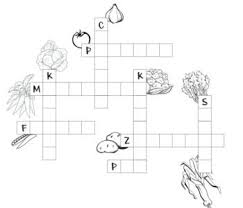 